Camcare holds a monthly BBQ for the Boroondara community in the garden at our office in St John's Avenue, Camberwell. All welcome.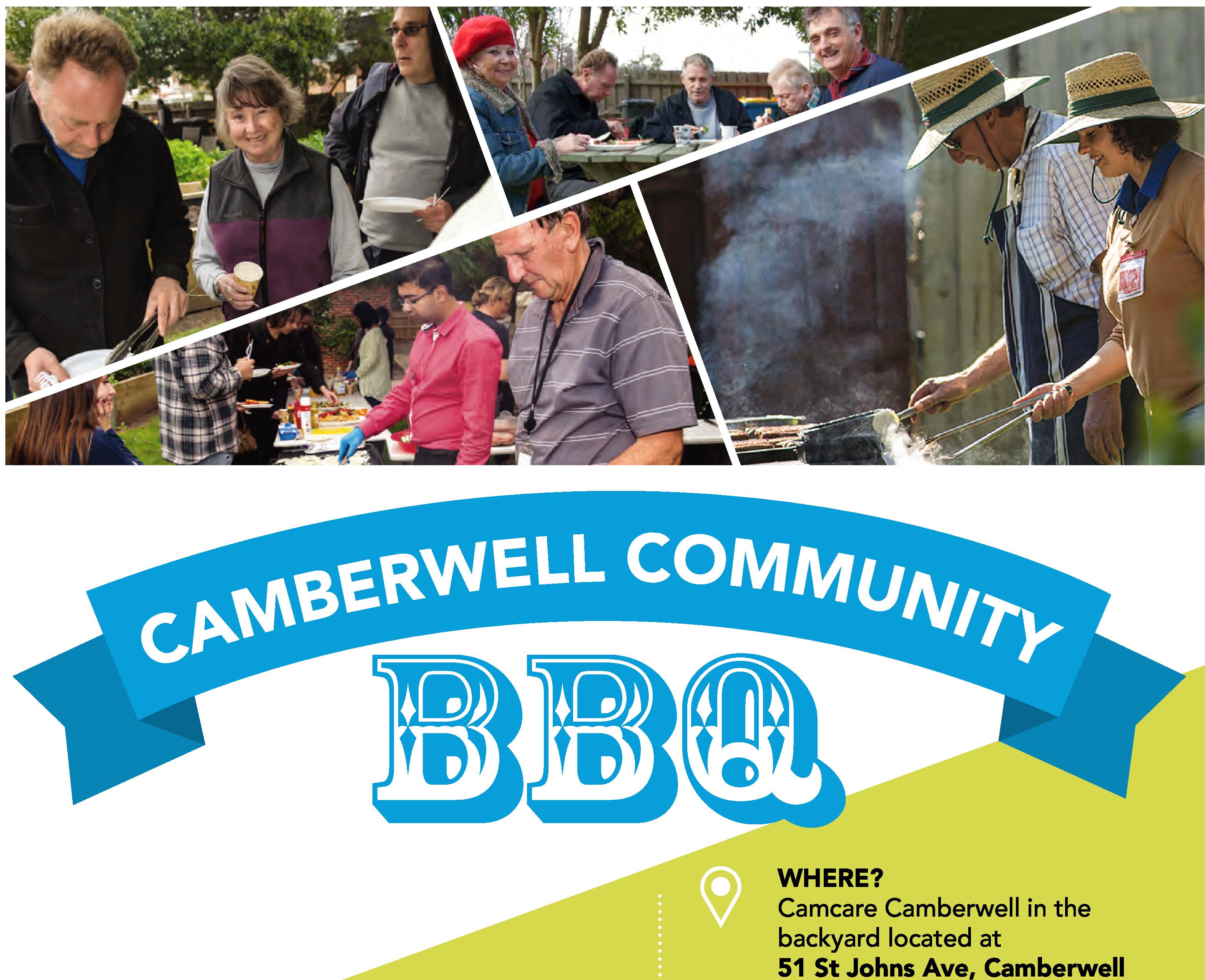 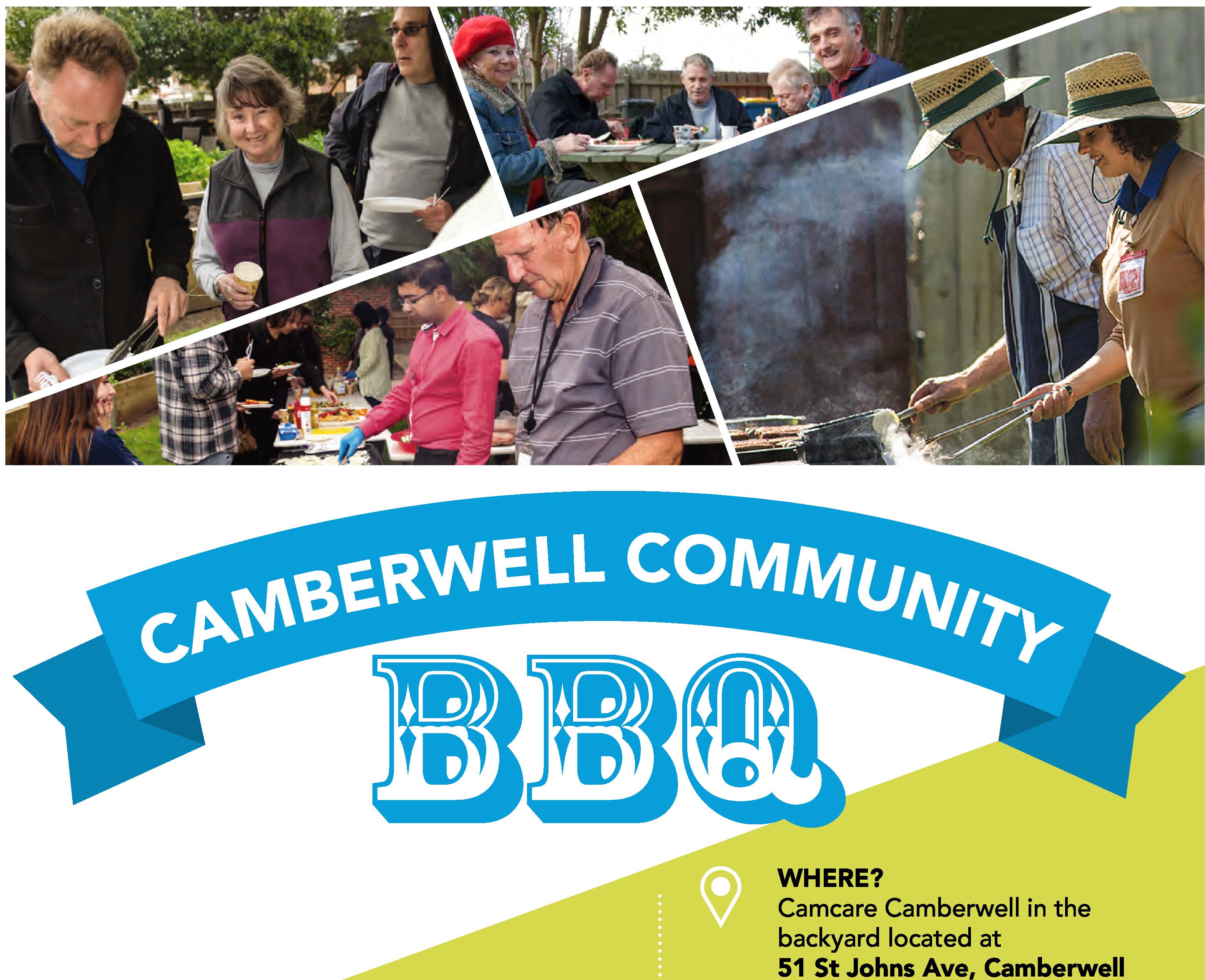 Come in for a chat and a yummy feed.This is an all-weather event — rain, hail or shine!WHEN?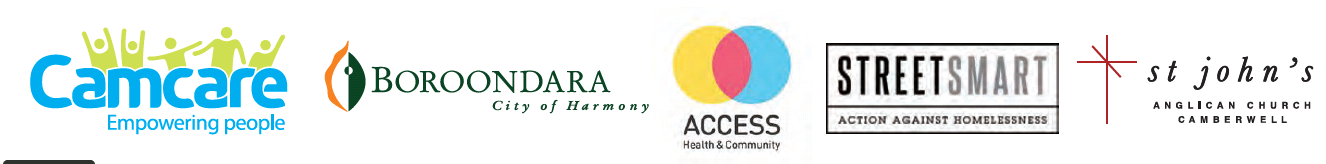 12pm on the last Thursdayof every month (except December)For further information contact (03) 9831 1900UPCOMING DATES FOR 201931 October 201928 November 201919 December 2019Time : 12pm  to 2pm